MATEMATIKA – četrtek, 6. 5. 2020: Računam do 100V MAT DZ na strani 97 reši račune.Pred začetkom računanja poglej na uro.Koliko časa si potreboval/ za računanje? – Napiši v DZ.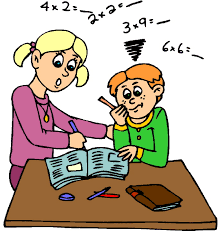 